Proyecto de Ley Numero ____ de 2020“Por medio del cual se prohíbe en la contratación pública los plásticos de un solo uso, el poliestireno expandido y se incentiva a la creación de políticas y programas que busquen la disminución progresiva del uso de estos materiales a nivel territorial y se dictan otras disposiciones”Bogotá DC. 20 de Julio de 2020Doctor,Gregorio Eljach Secretario GeneralSenado de la RepúblicaLa ciudadReferencia: Presentación Proyecto de Ley Numero ____ de 2020 “Por medio del cual se prohíbe en la contratación pública los plásticos de un solo uso, el poliestireno expandido y se incentiva a la creación de políticas y programas que busquen la disminución progresiva del uso de estos materiales a nivel territorial y se dictan otras disposiciones”.Respetado Señor secretario, Por medio de la presente y de conformidad con lo establecido en el articulo 154 de la Constitución Política y el articulo 140 de la Ley 5 de 1992 “Por la cual se expide el Reglamento del Congreso; el Senado y la Cámara de Representantes”, nos permitimos someter a consideración del Honorable Congreso de la Republica el siguiente proyecto de Ley.Cordialmente, SANDRA LILIANA ORTIZ NOVASenadora de la RepúblicaPROYECTO DE LEY N°__ de 2020“Por medio del cual se prohíbe en la contratación pública los plásticos de un solo uso, el poliestireno expandido y se incentiva a la creación de políticas y programas que busquen la disminución progresiva del uso de estos materiales a nivel territorial y se dictan otras disposiciones”Artículo 1. Objeto. Prohibir a nivel Nacional en la contratación de todas las entidades estatales, las que integren las ramas del poder público y los organismos públicos autónomos la compra de plásticos no Biodegradables de un solo uso y el Poliestireno expandido.Artículo 2. Definiciones. Para la interpretación, comprensión, ejecución e implementación de la presente Ley se deberán tener en cuenta las siguientes definiciones:Plástico: Material sintético, ligero, resistente e inoxidable obtenido por polimerización del carbono, que puede ser moldeado mediante presión o calor y utilizado en diferentes aplicacionesPlasticos de un solo uso: También llamados desechables, son aquellos destinados para usar por una sola vez, siendo su tiempo de utilidad extremadamente corto, no son biodegradables y por lo generar se representan en bolsas, envases de alimentos, botellas, pitillos, platos y otros.Microplasticos: Generados por la fotodegradación, son fragmentos o piezas muy pequeñas de plástico que provienen de distintos materiales y contaminan el medio ambiente.Biodegradable: Material que pude ser descompuesto en condiciones ambientales de tipo natural por organismos biológicos. Sostenibilidad: Equilibrio de una relación armónica entre la sociedad y la naturaleza, implica la promoción de desarrollo económico sin que para alcanzarlo se generen situaciones que amenace o afecte el ambiente.Artículo 3. Principios. Para el desarrollo, ejecución y objeto se tendrán en cuenta los principios que rigen la normatividad ambiental vigente de nuestro país, así como los contenidos en los convenios, protocolos y tratados internacionales ratificados por Colombia, dentro de los que se encuentran:Principio de Protección: Las entidades que hagan parte del poder público, las empresas privadas y públicas y la ciudadanía en general tienen el deber de proteger el medio ambiente, preservarlo y administrarlo de tal manera que se garantice a las generaciones futuras la posibilidad de disfrute y goce de un ambiente sano.Principio de preservación: Los recursos naturales deben preservarse en beneficio de las generaciones presentes y futuras, mediante una cuidadosa planificación la cual deberá involucrar a toda la comunidad. Principio de desarrollo sostenible: El desarrollo económico y social es indispensable, sin embargo, el mismo deberá ejercerse de manera armónica responsable y equitativa de acuerdo a las necesidades de desarrollo y protegiendo los ecosistemas, flora, fauna y el medio ambiente en general siendo la protección de este parte integral y primordial de los enfoques de desarrollo.Principio de Colaboración: El estado, las empresas y/o entidades públicas, privadas y de economía mixta, las fundaciones y asociaciones, las representaciones de las minorías y los ciudadanos deberán cooperar en la tarea esencial de la reducción del consumo de los plásticos de un solo uso.Principio de precaución:  las entidades públicas suspenderán de manera inmediata las actividades y el uso de elementos que causen daño grave o irreversible o amenacen el medio ambiente. Artículo 4. Plásticos de un solo uso sobre los que reace la prohibición. La presente ley prohíbe la utilización en las entidades estatales de los siguientes elementos: bolsas, botellas, cubiertos, vasos, platos, pitillos, bandejas, mezcladores, envases contenedores de alimentos de consumo inmediato, bolsas y rollos de película extensible para empacar alimentos, vasos para líquidos calientes.Artículo 5. Elementos de pronto uso: Los elementos no biodegradables, plásticos de un solo uso y poliestireno expandido que a la fecha expedición de la presente ley hagan parte de los inventarios de las entidades a las que cobija esta ley, deberán de ser posible sustituirse por materiales biodegradables o en su defecto se deberán utilizar de manera prioritaria.Parágrafo: Dichas entidades contarán con un termino de seis (6) meses contados a partir de la expedición de la presente ley para sustituir o acabar con el inventario de plásticos de un solo uso y poliestireno expandido.Artículo 6. Vigencia y derogatoria. La presente ley rige a partir de la fecha de su promulgación y deroga todas las normas que le sean contrarias.SANDRA LILIANA ORTIZ NOVASenadora de la República_______________________________      _______________________________________________________________      _______________________________________________________________      _______________________________________________________________      _______________________________________________________________      ________________________________EXPOSICIÓN DE MOTIVOSEl compromiso con el medio ambiente, su recuperación y su estabilización hacen que sea necesario la creación de políticas que le apuesten de manera inmediata a generar cambios trascendentales en favor de la disminución de la contaminación ambiental y el daño a los ecosistemas.Si bien es cierto que la protección del ambiente es una tarea que nos corresponde a todos, también lo es que son las entidades públicas las primeras a las que les corresponde sumar esfuerzos y empezar a actuar, creando acciones de cambio y generando estrategias que incentiven la disminución y erradicación de los plásticos de un solo uso.Es entonces, deber de las Entidades del Orden Nacional y del Orden Territorial velar por el interés colectivo de un ambiente sano garantizando la integridad del patrimonio natural y abrigando el principio de armonía regional que contempla la ley 99 de 1993.DE LOS PLASTICOS PLASTICO: material ligero, resistente, higiénico, moldeable e inoxidable, utilizado para elaboración de múltiples utensilios y elementos con amplias aplicaciones. Los plásticos se derivan de los recursos naturales como la sal, el gas, el petróleo y el carbón y su estructura se compone fundamentalmente de monómeros, que son moléculas de carbono e hidrogeno y es la unión de varios monómeros lo que hace que se componga un polímero (p.e. polietileno).En general existen dos grupos principales de plásticos los termoplásticos que son aquellos que no alteran su estructura química durante el calentamiento, es el caso de polietileno, el segundo grupo, denominado termoestables que al momento del moldeamiento sufren cambios químicos y una vez moldeados por el efecto del calor no pueden modificar su forma es el caso entre otros de las resinas fenólicas.Si bien los plásticos son usados para la elaboración de muchos materiales, lo claro es que en su fabricación se realizan diversos procesos químicos que contaminan la atmosfera y contribuyen al efecto invernadero que, si bien es un proceso natural, está en constante aceleración por el aumento artificial que generan los gases efecto invernadero con lo cual se generan cambios drásticos en la temperatura del ambiente, que hacen que aumente desmedidamente.Es decir, el problema se deriva del desequilibrio, lo que hace necesario nivelar nuestras acciones a fin de que las mismas causen los menores impactos posibles, las afectaciones a los ecosistemas, la reducción de superficie de los glaciares, la elevación del nivel de agua en los mares, son acciones preocupantes que amerita cambios inmediatos principalmente en la erradicación y máxima disminución de los impactos contaminantes que generan materiales como el plástico, el cual no solo contamina con su elaboración sino por su lenta biodegradación.Gran parte de la producción del plástico estriba de los hidrocarburos fósiles (petróleo, gas y carbón) que son recursos no renovables o agotables TIPOS DE PLASTICOSLos plásticos se identifican con código numérico que va del 1 al 7 y según los Gestores de Residuos se discriminan en los siguientes tipos: 1. PET (Polietileno tereftalato). El PET se utiliza principalmente en la producción de botellas para bebidas. A través de su reciclado se obtiene principalmente fibras para relleno de bolsas de dormir, alfombras, cuerdas y almohadas.2. HDPE (Polietileno de alta densidad). El HDPE normalmente se utiliza en envases de leche, detergente, aceite para motor, etc. El HDPE tras reciclarse se utiliza para macetas, contenedores de basura y botellas de detergente.3. PVC (Cloruro de polivinilo). El PVC es utilizado en botellas de champú, envases de aceite de cocina, artículos de servicio para casas de comida rápida, etc. El PVC puede ser reciclado como tubos de drenaje e irrigación.4. LDPE (Polietileno de baja densidad). El LDPE se encuentra en bolsas de supermercado, de pan, plástico para envolver. El LDPE puede ser reciclado como bolsas de supermercado nuevamente.5. PP (Polipropileno). El PP se utiliza en la mayoría de recipientes para yogurt, sorbetes, tapas de botella, etc. El PP tras el reciclado se utiliza como viguetas de plástico, peldaños para registros de drenaje, cajas de baterías para autos.6. PS (Poliestireno). El PS se encuentra en tazas desechables de bebidas calientes y bandejas de carne. El PS puede reciclarse en viguetas de plástico, cajas de cintas para casetes y macetas.7. OTROS. Generalmente indica que es una mezcla de varios plásticos. Algunos de los productos de este tipo de plástico son: botellas de ketchup para exprimir, platos para hornos de microondas, etc. Estos plásticos no se reciclan porque no se sabe con certeza qué tipo de resinas contienen.TRATAMIENTO DE LOS RESIDUOS PLASTICOSReducir, reutilizar y recuperar-reciclar, como en el resto de residuos son las posibilidades para efectuar un tratamiento a los residuos plásticos.Ignacio Aracil, define las 3R, indicando:REDUCIR: “Utilización de menos cantidad de plásticos para cubrir las prestaciones de un producto con la misma eficacia, y por otro, en el diseño del producto de modo que reduzca el consumo de material (…)”REUTILIZAR: “Los plásticos son materiales especialmente adecuados para ser reutilizados, debido a que son duraderos, lavables, resistentes, esterilizables (…)”RECUPERAR: “Alternativas de tratamiento”Estamos sumergidos en una cultura consumista y poco consciente de usar y tirar, es por eso que la utilización de las 3R ecológicas son indispensables para disminuir el volumen de residuos generados, con ellas se pretende el desarrollo de hábitos de consumo responsable reducir, reutilizar y reciclar son pasos de suprema importancia que generarán cambios satisfactorios en favor del ambiente. A manera de síntesis cuando hablamos de REDUCIR hablamos de simplificar o disminuir el consumo, al referirnos a REUTILIZAR como su nombre lo indica es volver a utilizar o alargar la vida útil de un producto, y por último RECICLAR tratar lo que ya se ha usado con el fin de obtener nuevos productos y preservar materiales potencialmente útiles.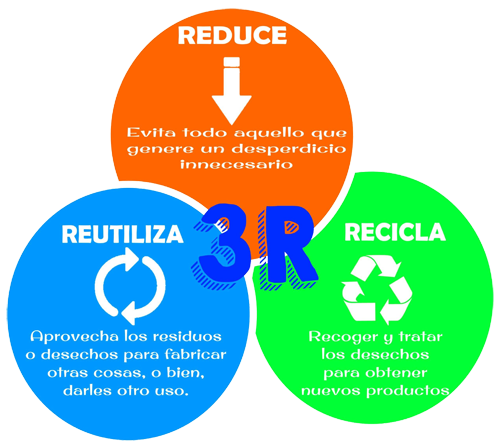  PLASTICOS DE UN SOLO USOLos plásticos de un solo uso como su nombre lo indica son aquellos que se utilizan por una única vez y luego son desechados, entre los más utilizados se encuentran los sorbetes o pitillos, envases de poliestireno, bolsas plásticas, filtros de productos de tabaco, botellas plásticas, platos desechables, vasos de poliestireno expandido, mezcladores, envolturas de alimentos.Si bien los plásticos de un solo uso, hacen parte de la cotidianidad, lo claro es que estos materiales no se reciclan con facilidad y la contaminación que genera en el ambiente puede prolongarse por años, pues su descomposición a través de procesos naturales en algunos de estos elementos puede superar incluso los mil años.Es la composición química de estos plásticos la que obstaculiza el proceso de reciclaje en consecuencia varios expertos han señalado que: “El uso masivo de un material tan duradero en nuestras actividades cotidianas, lo convierte en un grave riesgo de consecuencias globales desastrosas. En síntesis, el plástico es un material que la naturaleza no puede asimilar y se convierte en deteriorante o contaminante" (Gil Mora. 2018)Desde los años 50 la producción de plástico ha sido por mucho mayor a la de otros tipos de materiales y los envases plásticos en los que por lo general se venden muchos de alimentos que se consume representan aproximadamente la mitad de los residuos plásticos en el mundo.Según el Programa de las Naciones Unidas para el medio ambiente “Sólo el 9% de los nueve mil millones de toneladas de plástico que se han producido hasta ahora en el mundo han sido recicladas (…) Si los patrones de consumo y prácticas de gestión de residuos actuales continúan, entonces para el año 2050 habrá aproximadamente unos 12 mil millones de toneladas de basura plástica en los vertederos y en el medio ambiente” (PLASTICOS DE UN SOLO USO-UNA DE RUTA PARA LA SOSTENIBILIDAD)Ahora como ya se ha indicado la mayoría de plásticos no se biodegradan siendo su descomposición lenta, fragmentada generando lo que se conoce como micro-plásticos y según estudios la descomposición de las bolas de plástico tarda más de mil años, tiempo en el que contamina las fuentes hídricas y el suelo.Todo lo anterior permite indicar que los impactos derivados de la utilización indiscriminada de los plásticos utilizados una sola vez y desechados luego de su utilización ameritan la intervención y acción prioritaria de todas las entidades estales, apuntándole a lograr una verdadera sostenibilidad ambiental, en donde el desarrollo, al economía y el ambiente se trabajen conjuntamente.ALGUNOS POLIMEROS UTILIZADOS EN LA PRODUCCIÓN DE PLASTICOS DE UN SOLO USOPolietileno de baja densidad: usado para la elaboración de bandejas, recipientes y rollos para envolver alimentos.Polietileno de alta densidad: usado botellas de leche, bolsas para congelador, recipientes de helados y otros.Tereftalato de polietileno: usado para botellas de agua, jugos y otras bebidas, recipientes para el suministro de líquidos de limpieza, bandejas.Poliestireno: usado en la producción de Cubiertos, platos, plásticos. Poliestireno expandido: usado para la fabricación de vasos para bebidas calientes, recipientes aislantes para alimentos, envases de protección para artículos delicados o frágiles.La generación de residuos plásticos ha venido en aumento, al punto de ser una amenaza para la población pues su acrecentamiento desmesurado genera grave afectación en los ecosistemas y el ambiente, tal cual se observa en esta grafica que relaciona esta problemática a partir de 1950 hasta 2015, año en el que se generaron 300 millones de toneladas de residuos plásticos en el mundo.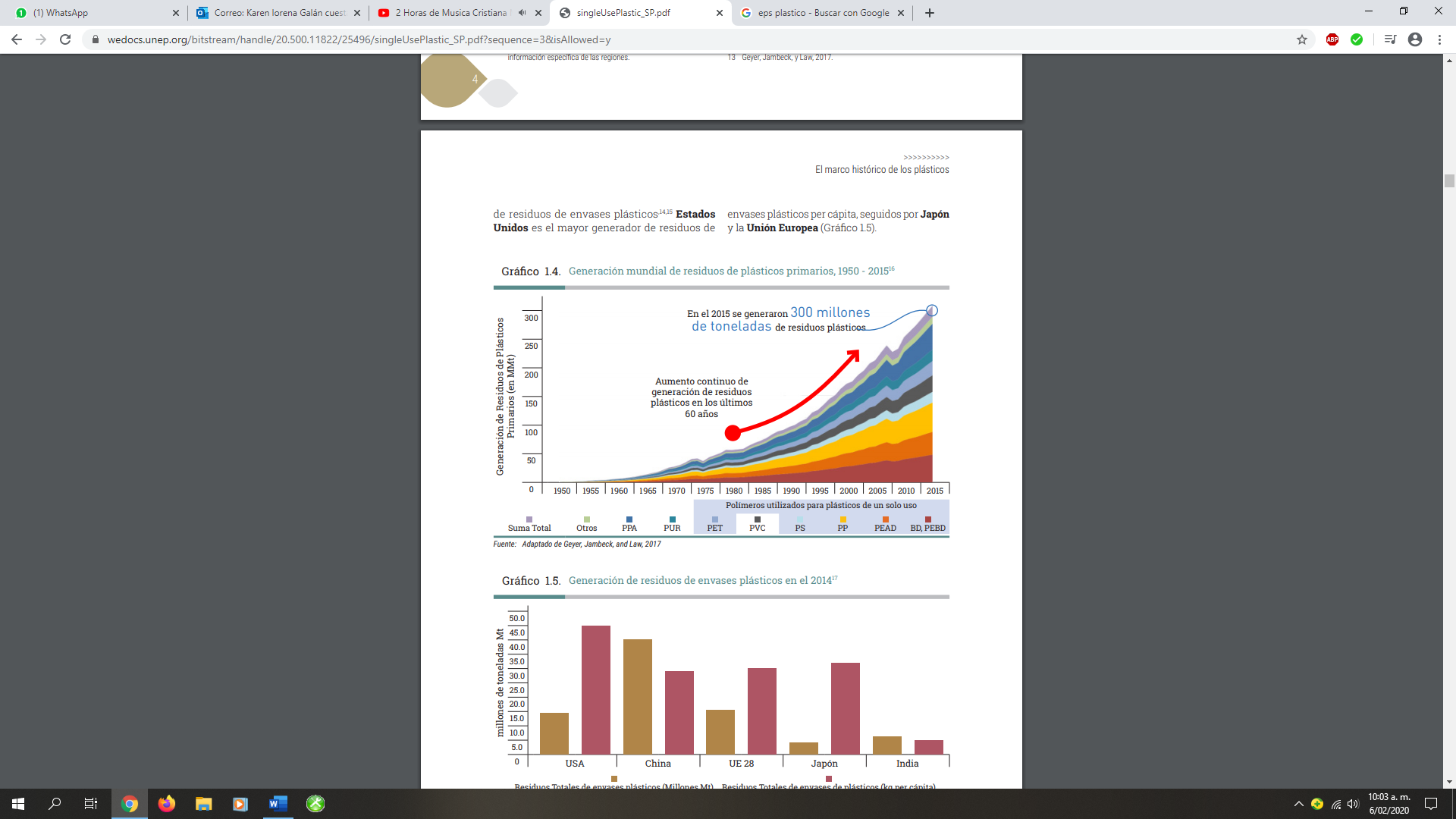 Pese a que el reciclaje es un compromiso y deber de cada ciudadano, así como la protección del medio ambiente el cual sigue mostrando que algo esta mal y que es momento de actuar, lo que se percibe es que prevalece la inconsciencia y el consumismo pues muchos de los artículos que compramos se caracterizan por ser desechables o plásticos de un solo uso, muchos de estos que en épocas anteriores se usaban cotidianamente: SUTITUCIÓN DE MATERIALES POR PLASTICOS DE UN SOLO USOAhora si hablamos de economía lo claro es que, si empezamos a reducir en la mayor medida el uso de plásticos de un solo uso, estaremos desde ya apostándole a una disminución de lo que se tendrá que invertir en dinero para eliminar los plásticos que se están acumulando en el ambiente, amanera de ejemplo en el continente europeo se estima que para limpiar las costas y las playas se requieres 630 millones de euros al año.En igual sentido, conforme al Programa de las Naciones Unidas para el Medio Ambiente, los daños económicos que los plásticos originan por la afectación al sistema marino son aproximadamente de 13 mil millones de dólares por año.CONTEXTO INTERNACIONALSi bien es cierto alrededor del mundo se ha venido gestionando una lucha conjunta para dar respuesta al inclemente cambio climático hoy presente en todas las regiones del planeta. Cuando nos referimos a amenazas para el medio ambiente no sólo pensamos en el efecto invernadero, en las heladas o altas temperaturas, en la contaminación marina o la polución en las urbes, también hablamos de la urgente necesidad de reciclar, de separar, de reutilizar, hablamos sobre el aprovechamiento y uso eficiente de los desechos.  Por lo anterior, las grandes potencias como La unión europea ha sido líder en reunir, acoplar y mantener relaciones multilaterales con cientos de estados cuyo objetivo es el mismo fin, la concienciación mundial en materia medioambiental. Desde hace más de dos décadas se han creado tratados, acuerdos, convenciones, pactos y estrategias globales que enmarcan el contexto de cuidado al medio ambiente. Ejemplo de ello es la Convención Marco de las Naciones Unidas sobre el Cambio Climático (CMNUCC) y es el tratado internacional que busca darle solución a la problemática del cambio climático. Se firmó en la Cumbre de Río de 1992 y entró en vigor en 1994. El objetivo de la Convención es "la estabilización de las concentraciones de gases de efecto invernadero en la atmósfera a un nivel que impida interferencias antropógenas peligrosas en el sistema climático. Ese nivel debería lograrse en un plazo suficiente para permitir que los ecosistemas se adapten naturalmente al cambio climático, asegurar que la producción de alimentos no se vea amenazada y permitir que el desarrollo económico prosiga de manera sostenible".Actualmente, 196 países hacen parte de la Convención Marco de las Naciones Unidas sobre el Cambio Climático. Entre ellos, los 193 países miembros del sistema internacional de Naciones Unidas y tres países que, aunque no son considerados Estados para todos sus efectos a nivel internacional, decidieron ratificar la Convención: Palestina, Islas Cook y Nieu. Además, la Unión Europea también hace parte como organización de integración económica regional. No obstante, a nivel mundial mantiene gran importancia el Acuerdo de París que se adoptó en 2015 durante la COP21 de la Convención Marco de las Naciones Unidas sobre el Cambio Climático. Es un acuerdo universal y vinculante que busca mejorar la aplicación de la Convención. Su objetivo es reforzar la respuesta mundial a la amenaza del cambio climático, en el contexto del desarrollo sostenible y de los esfuerzos por erradicar la pobreza.En marzo del año 2019, 170 países alcanzaron un acuerdo sobre artículos de plástico desechables como bolsas, vasos y cubiertos en la Asamblea de la ONU para el Medio Ambiente que se celebra en Nairobi (Kenia). Colombia también firmó la propuesta. Pese a los acuerdos entre países y su gran importancia para la promoción del desarrollo sostenible, a la reducción arancelaria, la liberación del comercio y las orientaciones políticas de la organización mundial del comercio, los eventos de degradación ambiental vinculados con el comercio internacional, representan problemas ambientales cuyos efectos son principalmente locales; como por ejemplo la lluvia acida, la deforestación, la sobreexplotación de recursos pesqueros, lo que significa un representativo agotamiento de los recursos renovables y de la cadena alimenticia global. En efecto se puede evidenciar que los tratados, pactos, acuerdos y demás iniciativas para mitigar los efectos de la contaminación y males prácticas ambientales, son aún insuficientes al momento de compararlas con los gigantes y multimillonarios intereses de las industrias. Por ejemplo, en Colombia existe una gran debilidad de las previsiones normativas ambientales dentro de los TLC, y aun en los acuerdos que más han profundizado sobre el asunto ambiental, los cuales son los suscritos con Canadá, Chile, la Unión Europea y Estados Unidos. Los tratados suscritos con Canadá, Estados Unidos, la Unión Europea y Perú, y también Chile, en principio, están orientados al respeto de la soberanía de los Estados de establecer sus propias políticas ambientales sin embargo se hace necesario una inclusión más profunda de temas ambientales en los acuerdos comerciales. En este sentido, sin reducir la importancia del fortalecimiento de las relaciones de cooperación, buena parte del cumplimiento de los acuerdos comerciales en materia ambiental remite a las fortalezas internas de cada Estado, lo que conduce a que se circunscriban al escenario de ineficacia de normas ambientales. En materia de convenios, Colombia está afrontando una gran oportunidad de mejoramiento, se ha firmado decenas de acuerdos que demuestran el compromiso nacional como por ejemplo, se firmó el convenio de diversidad biológica, Colombia hizo parte de la convención de las naciones unidas de la lucha contra la desertificación y la sequien, se participó en el foro de las naciones unidas sobre bosques, es importante la participación hasta hoy lograda en la unión internacional para la protección de las contenciones vegetales y así mismo la importancia hasta hoy dada a la convención de viene para la protección de la capa de ozono,  a niel norte américa el protocolo de Montreal propende por el compromiso de las naciones en ámbito ambiental y Colombia hace parte de ella. Así como el convenio de Estocolmo sobre los contaminantes organismos persistentes el cual es una lucha diaria de todas las naciones pertenecientesColombia, siendo un país con extrema biodiversidad, sus desafíos en materia medioambiental generan un desafío de diplomacia verde. Por tal razón, todas las acciones y planes de desarrollo nacional, gubernamental y por regiones deben buscar incorporar y reconocer el medio ambiente como prioridad en sus metas. Es importante para Colombia las relaciones con la unión europea porque se puede apoyar en las iniciativas de mitigación, adaptación y reducción de la vulnerabilidad al cambio climático y así mismo gestionar financiamiento para proyectos que busquen construir modelos de desarrollo sostenible, ligado a la construcción de la paz, enfocado con el acuerdo de parís, y así mismo un gran reto para Colombia es hacer parte del gran plan de acción mundial para limitar el calentamiento global que desde noviembre de 2016 entró en vigor. Cuando hablamos de grandes retos para Colombia, se habla de habla de la reducción de elementos de plásticos que afectan y contaminan los mares  los bosques, ciudades enteras y sin ir muy lejos, Colombia puede tomar ejemplo de otros países en materia medioambiental, por ejemplo  en México, estados como Veracruz y Baja California del Sur prohíben el uso de los pitillos y Además, Ciudad de México, donde no está permitida la comercialización y distribución de bolsas de plástico de un solo uso, prohibirá los sorbetes plásticos para 2021. Otro caso de éxito es Perú que en 2018 se prohibió el uso, entrega, fabricación y distribución del plástico de un solo uso. Esto incluye pitillos, envases y utensilios desechables de polietileno. El país tiene hasta el 2021 para adaptarse a la norma y para finalizar las grandes acciones que nos demuestran que sí se puedo lograr una concienciación global; está chile que en octubre de 2017 prohibió la entrega de bolsas plásticas en los comercios de al menos 102 comunas costeras. Además, en 2018, el Ministerio de Medio Ambiente del país aprobó una ley para eliminar el uso de pitillos. Otra de las grandes soluciones y avances mundiales que en Colombia es necesario aplicar con firmeza es la economía circular. La Asociación Nacional de Empresarios de Colombia (ANDI), a través de su modelo de economía circular ‘Visión 30/30: Gestión de Envases y Empaques’, y el Banco Interamericano de Desarrollo (BID) firmaron un convenio para fortalecer los modelos de manejo de residuos de envases y empaques en los países que hacen 	parte de la Alianza del Pacífico.
 
Este convenio, que cuenta con un aporte del BID de US$150.000 para su primer año, creará una hoja de ruta para que Chile, Perú, México y Colombia cuenten con un sistema único de información sobre la recolección y aprovechamiento de residuos de envases y empaques, además de una comunicación conjunta entre países para lograr crear conciencia sobre la importancia de separar los residuos en la fuente. El objetivo de éste programa desde la ANDI es reaprovechar al menos el 30% de los residuos de envases y empaques puestos en el mercado en 2030. Este aporte del BID permite seguir avanzando para lograr contribuir al cuidado del 	medio	 ambiente.
 
 Colombia debe trabajar y ser parte  de la necesidad de establecer una agenda para el uso sostenible del plástico; la armonización del lenguaje técnico en materia de economía circular; la creación de políticas públicas para promover la separación en la fuente; las necesidades de ampliación de la capacidad de transformación y cierre de ciclo de materiales; el eco-diseño de los envases y empaques; la mejora en las prestación del servicio público de aseo; la inclusión de población recicladora; y la transparencia y precisión en la información de la gestión de residuos sólidos.IMPACTO DE LOS PLASTICOS DE UN SOLO USO EN CIFRASFUNDAMENTOS CONSTITUCIONALESEl artículo 114 constitucional faculta al Congreso de la República para reformar la Constitución, hacer leyes y efectuar el control político sobre el gobierno y la administración. En este sentido el artículo 150 establece: “Corresponde al Congreso hacer las leyes”La constitución política además de lo establecido en el preámbulo desarrolla desde distintos puntos de vista el deber de garantizar un ambiente sano, el cual es concerniente como al estado como a la ciudadanía. Derivándose la protección del medio ambiente principalmente de los artículos 8 79, 80 y 95 superiores. Al respecto la honorable corte constitucional mediante sentencia T 341 de 2016, siendo Magistrado Ponente el Doctor Gabriel Eduardo Mendoza Martelo dijo:“La conservación del medio ambiente no solo es considerada como un asunto de interés general, sino principalmente como un derecho de rango constitucional del cual son titulares todos los seres humanos, en conexidad con el ineludible deber del Estado de garantizar la vida de las personas en condiciones dignas, precaviendo cualquier injerencia nociva que atente contra su salud.  Para el efecto, la Constitución de 1991 impuso al Estado la obligación de asegurar las condiciones que permitan a las personas gozar del derecho a un medio ambiente sano, y dispuso el deber de todos de contribuir a tal fin mediante la participación en la toma de decisiones ambientales (art. 95.8 CP) y el ejercicio de acciones públicas (Art. 88 CP) y otras garantías individuales, entre otros.”El artículo 8 constitucional establece como obligación del estado y de las personas “el proteger las riquezas culturales y naturales de la nación”.Por su parte el artículo 49 de la constitución política, tanto en su inciso primero como en el segundo refleja la importancia del saneamiento ambiental, contemplado de la siguiente manera:Artículo 49 inciso 1 “la atención de la salud y el saneamiento ambiental son servicios públicos a cargo del Estado. Se garantiza a todas las personas el acceso a los servicios de promoción, protección y recuperación de la salud”Artículo 49 inciso 2 “corresponde al Estado organizar, dirigir y reglamentar la prestación de los servicios de salud a los habitantes y de saneamiento ambiental conforme a los principios de eficiencia, universalidad y solidaridad (…)”.Al respecto la Honorable corte constitucional ha señalado que defender el ambiente y los ecosistemas es una necesidad calificando el ambiente como un bien jurídico constitucionalmente protegido:“La Corte ha atendido a la necesidad que propugna por la defensa del ambiente y de los ecosistemas, por lo que ha calificado al ambiente como un bien jurídico constitucionalmente protegido, en el que concurren las siguientes dimensiones: “(i) es un principio que irradia todo el orden jurídico en cuanto se le atribuye al Estado la obligación de conservarlo y protegerlo, procurando que el desarrollo económico y social sea compatible con las políticas que buscan salvaguardar las riquezas naturales de la Nación; (ii) aparece como un derecho constitucional de todos los individuos que es exigible por distintas vías judiciales; (iii) tiene el carácter de servicio público, erigiéndose junto con la salud, la educación y el agua potable, en un objetivo social cuya realización material encuentra pleno fundamento en el fin esencial de propender por el mejoramiento de la calidad de vida de la población del país; y (iv) aparece como una prioridad dentro de los fines del Estado, comprometiendo la responsabilidad directa del Estado al atribuirle los deberes de prevención y control de los factores de deterioro ambiental y la adopción de las medidas de protección”.El medio ambiente sano como derecho es establecido en el artículo 79 de la carta política que dice: “Todas las personas tienen derecho a gozar de un ambiente sano. La ley garantizará la participación de la comunidad en las decisiones que puedan afectarlo”.De igual manera existen deberes por parte del estado tal como se puede apreciar en el artículo 80 constitucional “ARTICULO 80. El Estado planificará el manejo y aprovechamiento de los recursos naturales, para garantizar su desarrollo sostenible, su conservación, restauración o sustitución.Además, deberá prevenir y controlar los factores de deterioro ambiental, imponer las sanciones legales y exigir la reparación de los daños causados.Así mismo, cooperará con otras naciones en la protección de los ecosistemas situados en las zonas fronterizas.”Por su parte el articulo 209 ibídem, dispone: “La función administrativa está al servicio de los intereses generales y se desarrolla con fundamento en los principios de igualdad, moralidad, eficacia, economía, celeridad, imparcialidad y publicidad, mediante la descentralización, la delegación y la desconcentración de funciones. Las autoridades administrativas deben coordinar sus actuaciones para el adecuado cumplimiento de los fines del Estado. La administración pública, en todos sus órdenes, tendrá un control interno que se ejercerá en los términos que señale la ley”.En la misma línea el artículo 366 en su inciso primero al referirse a la prestación de servicios públicos establece: “El bienestar general y el mejoramiento de la calidad de vida de la población son finalidades sociales del Estado. Será objetivo fundamental de su actividad la solución de las necesidades insatisfechas de salud, de educación, de saneamiento ambiental y de agua potable”.FUNDAMENTOS LEGALES Y/O NORMATIVOSEl Estado tiene una obligación o deber positivo en cuanto hace a la protección del medio ambiente y en igual sentido es merecedor de una carga en cuanto a la responsabilidad por los daños ecológicos y ambientales que se causan por acción u omisión en el cumplimiento de las acciones inherentes al deber de protección.Con la expedición del Código Nacional de Recursos Naturales Renovables y de Protección del Medio Ambiente, Decreto Ley 2811 de 1974, se instituye el ambiente como un patrimonio colectivo correspondiendo el deber de su preservación y manejo al Estado y a los ciudadanos en general.A su vez la mencionada normatividad en su artículo 7° indica: “Toda persona tiene derecho a disfrutar de ambiente sano”.La Política Nacional de Producción y Consumo Sostenible contiene la necesidad de reducir el uso de los plásticos de un solo uso a fin de reducir los patrones insostenibles de producción y consumo por parte de los diferentes actores de la sociedad nacional, a fin de disminuir la contaminación, conservar los recursos, favorecer la integridad ambiental de los bienes y servicios y estimular el uso sostenible de la biodiversidad, como fuentes de la competitividad empresarial y de mejoramiento de la calidad de vida.En el año 1993, se crea el ministerio del medio ambiente, reordenándose a la vez el sector público al cual se le encarga de la gestión y conservación del medio ambiente y de los recursos naturales no renovables.Dicha normatividad dentro de sus principios contempla lo referente al desarrollo sostenible conforme se estipula en la declaración de Rio de Janeiro de junio de 1992, la cual en su principio 11 establece:“Los Estados deberán promulgar leyes eficaces sobre el medio ambiente. Las normas, los objetivos de ordenación y las prioridades ambientales deberían reflejar el contexto ambiental y de desarrollo al que se aplican. Las normas aplicadas por algunos países pueden resultar inadecuadas y representar un costo social y económico injustificado para otros países, en particular los países en desarrollo”.A su vez el título IX de la ley 99 de 1993, estipula los principios normativos generales a fin de que se asegure el interés colectivo de un ambiente sano y protegido para resguardar la integridad del patrimonio natural de la nación para lo cual deberán respetarse los principios de armonio regional, gradación normativa y rigor subsidiario.A su vez el artículo 64 ibidem, establece que es función de los Departamentos, entre otras: “Promover y ejecutar programas y políticas nacionales, regionales y sectoriales en relación con el medio ambiente y los recursos naturales renovables.”Para el caso de los municipios, Distritos y el Distrito Capital de Santa Fe de Bogotá, el artículo 65 ibidem relaciona dentro de sus funciones la de “Promover y ejecutar programas y políticas nacionales, regionales y sectoriales en relación con el medio ambiente y los recursos naturales renovables; elaborar los planes programas y proyectos ambientales municipales articulados a los planes, programas y proyectos regionales, departamentales y nacionales. Por su parte la resolución 668 de 2016 “Por la cual se reglamenta el uso racional de bolsas plásticas y se adoptan otras disposiciones”, constituye un paso importante del país en procura de la eliminación de los plásticos de un solo uso y en favor de la problemática medio ambiental.SANDRA LILIANA ORTIZ NOVASenadora de la República_______________________________      _______________________________________________________________      _______________________________________________________________      _______________________________________________________________      _______________________________________________________________      _______________________________________________________________      _______________________________________________________________      ________________________________ARTICULOMATERIAL TRADICIONALMATERIAL ACTUALEMBASES PARA LECHE, JUGOS ACEITESVIDRIO-METALBOLSAS-RECIPIENTES PLÁSTICOSJABONES, SHAMPÚES, PASTA DE DIENTESPAPEL-VIDRIO-METALBOLSAS PLÁSTICAS-PELÍCULAS-TUBOS LASMINADOSCEMENTOYUTESACOS TEJIDOS DE POLIPROPILENO-POLIETILENO DE ALTA DENSIDAD